DAFTAR PUSTAKABawelle, M., & Sepang, J. (2016). Pengaruh Etos Kerja , Gairah Kerja dan Disiplin Kerja Terhadap Kinerja Karyawan PT. BRI Cabang Tahuna. Jurnal EMBA, 4(5), 353–361.Dian, L. A. (2019). Pengaruh Karakteristik Pekerjaan, Kompetensi dan Disiplin Kerja Terhadap Kinerja Pegawai Balai Pemantapan Kawasan Hutan Wilayah 1 Medan. Skripsi. Fakultas Sosial Sains, Universitas Pembangunan Panca Budi. Medan.Edison, Emron, Yohny, A., & Imas, K. (2016). “Manajemen Sumber Daya Manusia: Strategi dan Perubahan dalam Meningkatkan Kinerja Pegawai dan Organisasi”. Jurnal Publik Vol. 11, No. 01, 2017. Diakses pada tanggal 1 Maret 2023 melalui https://journal.uniga.ac.id/index.php/JPB/article/view/122. Alfabeta.Edison, Emron, Yohny, A., & Imas, K. (2018). “Manajemen Sumber Daya Manusia” Jurnal Media Bisnis Vol. 12, No. 2, September 2020. Alfabeta.Edy, S. (2016). “Manajemen Sumber Daya Manusia” Jurnal Rezky Atmami Vol. 3, No. 010, Oktober 2017. Diakes pada tanggal 16 April 2023.Ghozali, I. (2011). Aplikasi Analisis Multivariate dengan Program SPSS. Badan Penerbit Universitas Diponegoro.Ghozali, I. (2018). Aplikasi Anakisis Multivariate dengan Program IBM SPSS 25.Griffin. (2015). “Komitmen Organisasi” Jurnal emba Vol. 9, No. 3, Juli 2021. Diakses pada tanggal 9 maret 2023 melalui https://ejournal.unsrat.ac.id/v3/index.php/emba/article/view/35316. Erlangga.Hasibuan. (2016). “Manajemen Sumber Daya Manusia” Jurnal Fluralis Vol. 1, No. 1,Januari 2022. Diakses pada tanggal 10 Maret 2023 melalui http://jurnal.uf.ac.id/index.php/fjeb/article/view/20. PT Bumi Aksara.Hanfan, A. (2017). " Membangun Keunggulan Produk Ikonik Untuk Meningkatkan Kinerja Pemasaran UMKM ( Establishing Advantages Of Iconic Products To Improve Marketing Performances Of SMEs" Jurnal Manajemen Vol. 12, No 2. 2017Kasmir. (2017). Customer Service Excellent. PT Raja Grafindo Persada.Mangkunegara, A. P. (2017). Manajemen Sumber Daya Manusia Perusahaan. PT. Remaja Rosdakarya.Mangkunegara, & Octorent. (2015). Implementasi Peraturan Pemerintahan Nomor 94 Tahun 2021 Tentang Disiplin Pegawai Negeri Sipil di Pemerintahan Kabupaten Kutai Barat. Collegium Studiosum Journal, 5. http://ejournal.stih-awanglong.ac.id/index.php/csj/article/view/478Mangkunegara, & Prabu, A. (2013). Manajemen Sumber Daya Manusia Perusahaan. PT. Remaja Rosdakarya.Mardah, S. (2021). Pengaruh Kualitas Pelayanan Dan Kinerja Karyawan Terhadap Kepuasan Mahasiswa Pada Universitas Islam Kalimantan Muhammad Arsyad Al Banjari Banjarmasin (Studi Kasus Pada Kegiatan Penerimaan Mahasiswa Baru). Al-Kalam Jurnal Komunikasi, Bisnis Dan Manajemen, 8(2), 78. Https://Doi.Org/10.31602/Al-Kalam.V8i2.5299Mathis, R., & Jacson, J. (2017). “Human Resource Management” Jurnal Ekombis Review Vol. 10, Maret 2022. Diakses pada tanggal 9 maret 2023 melalui https://jurnal.unived.ac.id/index.php/er/article/view/2046. Salemba Medika.Moenir. (2015). Manajemen Pelayanan Umum di Indonesia. PT Bumi Aksara.Musriha. (2013). “Pengaruh Budaya Organisasi, Pelatihan, Kompetensi dan Motivasi terhadap Kinerja Pegawai di Departemen Perdagangan Kabupaten Probolinggo” Jurnal Ilmiah Manajemen, Ekonomi dan Bisnis Vol.1, No. 3 Oktober 2022. Diakses pada tanggal 8 Maret 2023 melalui http. Jurnal Ekonomika.Permenkes. (2019). Peraturan Menteri Kesehatan Republik Indonesia Nomor 43. https://puskesmaskepung.kedirikab.go.id/Buku/PERMENKES-NO-43-TAHUN-2019-TENTANG-PUSKESMAS_ID32.htmlPrawironegoro, D., & Utari, D. (2016). Manajemen SDM abad 21 (sumber daya manusia) Kajian Tentang Sumber Daya Manusia Secara Filsafat, Ekonomi, Sosial, Antropologi, dan Politik. Mitra Wacana Media.Randi, & Barlian, S. (2018). Perbaikan Proses Layanan Resto Dengan Menggunakan Qfd (Quality Function Deployment) Dan Internal Bencmarking Pada Kober Mie Setan Gresik. https://penerbitdeepublish.com/penelitian-terdahulu/Ricardianto. (2018). Human Capital Management. In Media.Robbins, S. P., & Timhoty, J. (2013). Organizational Behaviour. Person Education.Robby, K., & Angery, E. (2021). Pengaruh Pengembangan Karir, Lingkungan Kerja Dan Disiplin Kerja Terhadap Kinerja Pegawai Puskesmas Padang. Jurnal Ilmiah MEA (Manajemen, Ekonomi, Dan Akuntansi), 5(3), 494–512.Satrianegara, F. (2014). Organisasi dan Manajemen Pelayanan Kesehatan. Salemba Medika.Sedarmayanti. (2017). “Manajemen Sumber Daya Manusia” Jurnal Maksipreneur Vol. 8, No. 2, Juni 2019. Diakses pada tanggal 9 Maret 2023 melalui http://ejournal.up45.ac.id/index.php/maksipreneur/article/view/425. Refika Aditama.Sibarani. (2018). Pengaruh Kerjasama Tim, Kreativutas Dan Budaya Organisasi Terhadap Kinerja Karyawan Pt. Telekomunikasi Indonesia (Telkom) Tbk, Kantor Regional Medan. Universitas Sumatera Utara Medan.Sinambela, L. P. (2016). MANAJEMEN SUMBER DAYA MANUSIA (Membangun Tim Kerja yang Solid untuk Meningkatkan Kinerja).Siregar, P., Siregar, M., & Isnaniah. (2020). “Pengaruh Kerjasama Tim dan Kompetensi Terhadap Kinerja Perawat Rumah Sakit Permata Bunda Medan.” Jurnal Ilmiah Manajemen Dan Bisnis, 1(1), 1–13.Siswanto, H. B. (2013). Pengantar Manajemen. Bumi Aksara.Sopiah, & Sangadji, E. M. (2018). Manajemen Sumber Daya Manusia Strategik. Andi Yogyakarta.Sugiono. (2018). Metode Penelitian Kuantitatif Kualitatif.Sugiyono. (2019). Metode Penelitian Kuantitatif, Kualitatif Dan R&D. Alfabeta.Suliyanto. (2018). Metode Penelitian Bisnis. ANDI.Susanto, E. (2018). Pengaruh Efikasi Diri, Disiplin Kerja Dan Pelayanan Terhadap Kinerja Pegawai Puskesmas Di Kecamatan Lempuing Jaya Kabupaten Ogan Komering Ilir. Jurnal Ilmiah FE-UMM, 12(2), 30–41.Sutrisno, E. (2017). “Manajemen Sumber Daya Manusia” Jurnal Fluralis Vol. 1, No. 1, Januari 2022. Diakses pada tanggal 10 Maret 2023 melalui http://jurnal.uf.ac.id/index.php/fjeb/article/view/20. Kencana.Suwandika, I. P. N., Martini, L. K. B., & ... (2019). Pengaruh Kompetensi, Komitmen Organisasi Dan Disiplin Kerja Terhadap Kinerja Karyawan Di Uptd Kesehatan/Puskesmas Manggis I. … Nasional Inovasi Dalam …, 873–880. https://eproceeding.undwi.ac.id/index.php/inobali/article/view/78Susilawati, A.D., & Subroto, S. (2021). Pengaruh Sistem Informasi SDM. Motivasi Dan Disiplin Kerja Terhadap Kinerja Karyawan Pada Universitas Pancasakti Tegal. 5, 1-14, https://doi.org/1025273Wibowo. (2014). Manajemen Kinerja. Edisi Keempat. Rajawali Pers. http://journal.um-surabaya.ac.id/index.php/JKM/article/view/2203Wibowo. (2016). “Manajemen Kinerja” Jurnal Fluralis Vol. 1, No. 1, Januari 2022. Diakses pada tanggal 10 Maret 2023 melalui http://jurnal.uf.ac.id/index.php/fjeb/article/view/20. PT. Raja Grafindo Persada.Wuri, S. N. (2022). Pengaruh Kerjasama Tim, Lingkungan Kerja, Kesehatan Dan Keselamatan Kerja Terhadap Kinerja Karyawan (Studi Kasus Pada Klinik Pratama Rawat Inap PRISDHY). Jurnal Ilmiah Manajemen, 1, 129–139.Yuwana, S. I. P. (2022). Pengaruh Kerjasama Tim , Komunikasi , Lingkungan dan Kompensasi. 1(12), 4163–4170.Zaenal, M., & Muhibudin. (2015). Manajemen Pelayanan Publik. Pustaka Setia.Lampiran 1 Lembar KuesionerLembar kuesionerPerihal	: Permohonan Pengisian KuesionerJudul Penelitian	: Pengaruh Kerjasama Tim, Kompetensi Kerja, Disiplin Kerja Dan Pelayanan Terhadap Kinerja Pegawai Tenaga Medis Di Puskesmas Kecamatan Slawi Kabupaten Tegal. Kepada YthBapak/Ibu/Sdr Responden PenelitianDi tempatDengan Hormat,Dalam rangka menyelesaikan penelitian, kami Mahasiswa Fakultas Ekonomi dan Bisnis Universitas Pancasakti Tegal, mohon partisipasi dari Bapak/Ibu/Sdr untuk mengisi kuesioner yang telah kami sediakan, Adapun data kami minta adalah sesuai dengan kondisi yang dirasakan Bapak/Ibu/Sdr selama ini. Kami akan menjaga kerahasiaan karena data ini hanya untuk kepentingan penelitian. Setiap jawaban yang kami berikan merupakan bantuan yang tidak ternilai harganya bagi penelitian ini. Kami memberikan jangka waktu selama satu minggu setelah kuesioner ini kami sebarkan agar Bapak/Ibu/Sdr dapat segera mengembalikannya kepada kami. Atas perhatian dan bantuannya, kami mengucapkan terima kasih. Tegal, Juni 2023Hormat Saya,Farisha Farma Rizki AnandaKUESIONER PENELITIANIdentitas RespondenJenis Kelamin	:     a. Laki – laki   b. PerempuanPendidikan 	:     a. D-I/DII/DIII            b. S1            c. S2            d. ProfesiUmur		:     a. 20-30 tahun            b. 30-40 tahun            c. 40-50 tahun            d. >50 tahunMasa Kerja	:     a.1>5 tahun            b. 6-10 tahun            c. >11 tahunB. Petunjuk PengisianMohon dengan hormat dan kesedian Bapak/Ibu/Sdr untuk menanggapi seluruh pernyataan yang ada.Beri tanda (√) pada kolom yang tersediaTerdapat 5 alternatif jawaban, yaitu :SS	: Sangat SetujuS	: Setuju N	: NetralTS	: Tidak SetujuSTS	: Sangat Tidak SetujuPernyataan Kuesioner1. Variabel Kinerja ( Y )Variabel Kerjasama Tim ( X1 )Variabel Kompetensi Kerja ( X2 )Variabel Disiplin Kerja ( X3 )Variabel Pelayanan ( X4 )Lampiran 2 Pengolahan Data PernyataanHasil Olah Kuesioner Pernyataan Responden Variabel Kinerja ( Y )Hasil Olah Kuesioner Pernyataan Responden Variabel Kerjasama Tim ( X1 )Hasil Olah Kuesioner Pernyataan Responden Variabel Kompetensi Kerja ( X2 )Hasil Olah Kuesioner Pernyataan Responden Variabel Disiplin Kerja ( X3 )Hasil Olah Kuesioner Pernyataan Responden Variabel Pelayanan    ( X4 )Lampiran 3 Uji ValiditasVariabel Kinerja ( Y )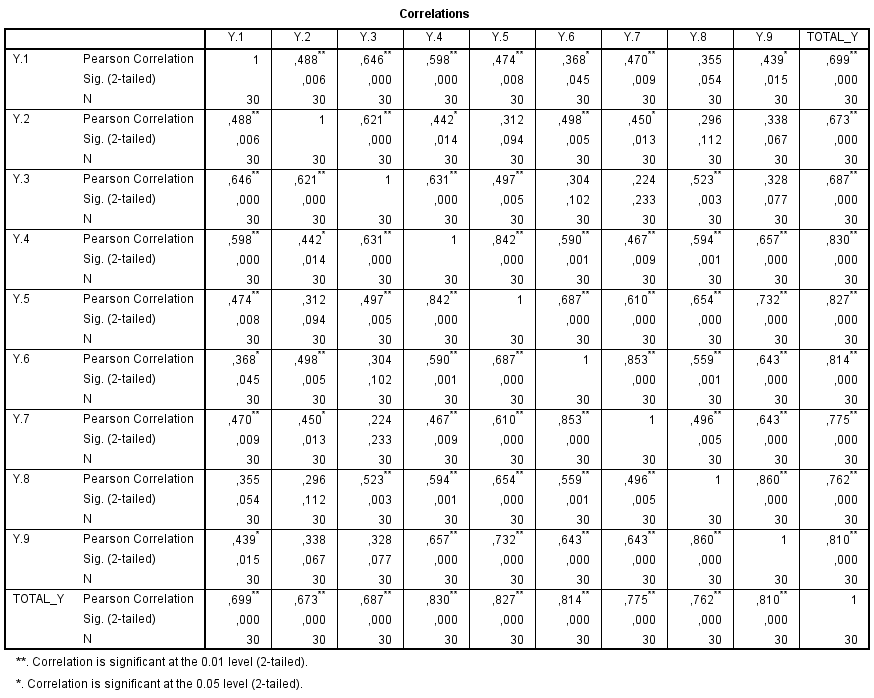 Variabel Kerjasama Tim ( X1 ) 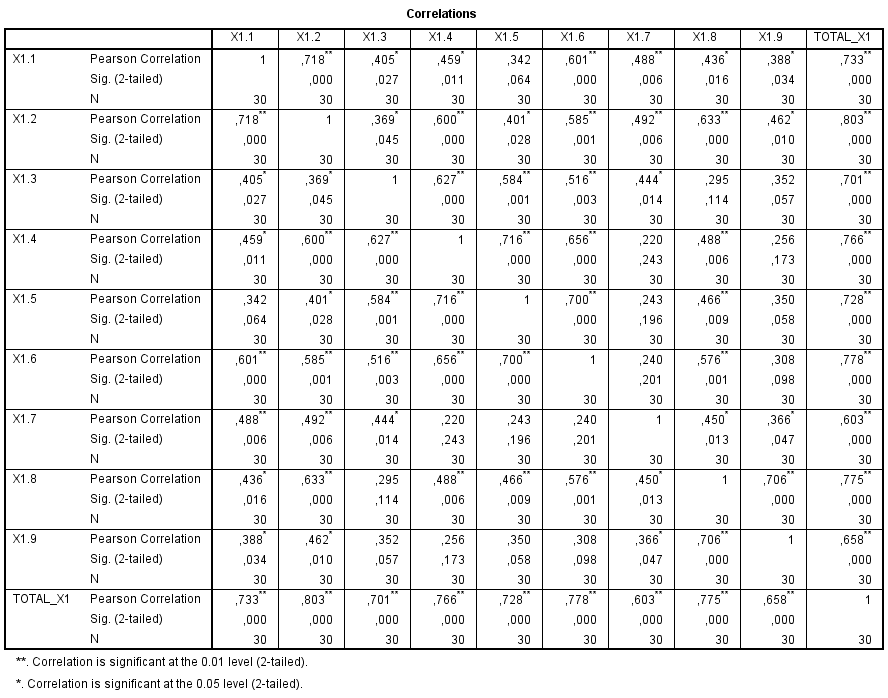 Variabel Kompetensi Kerja ( X2 )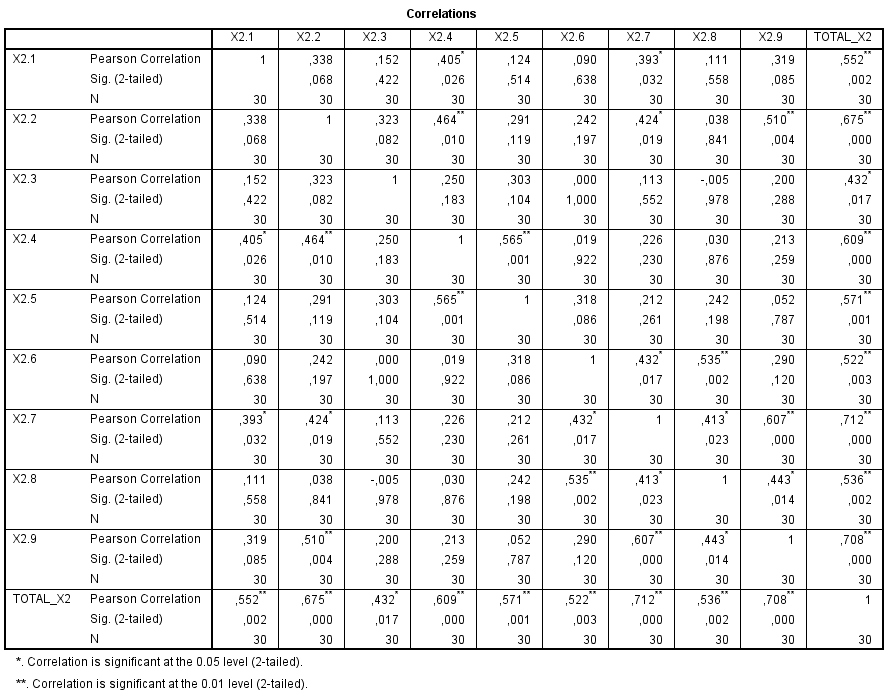 Variabel Disiplin Kerja ( X3 )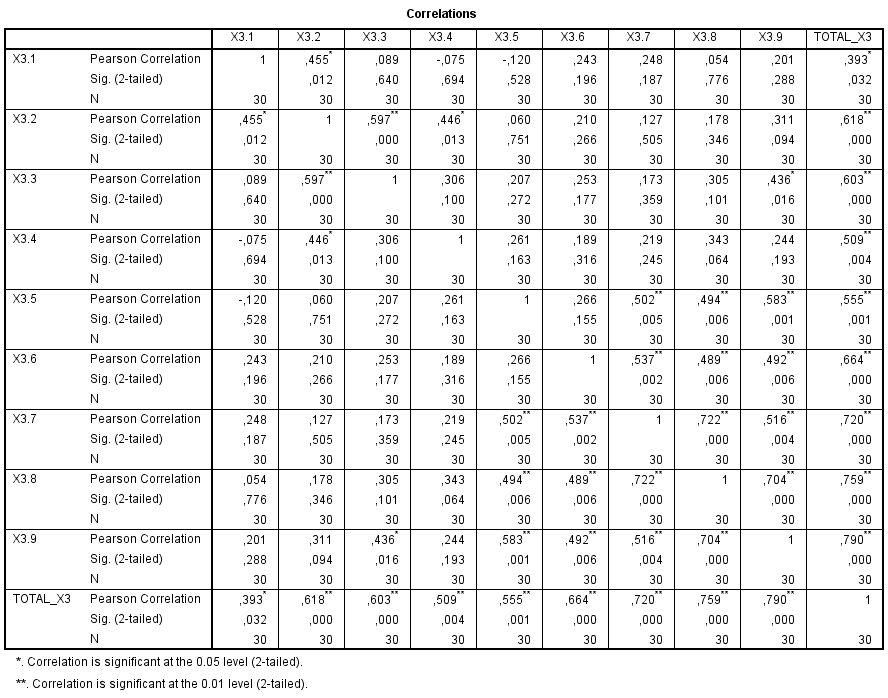 Variabel Pelayanan ( X4 ) 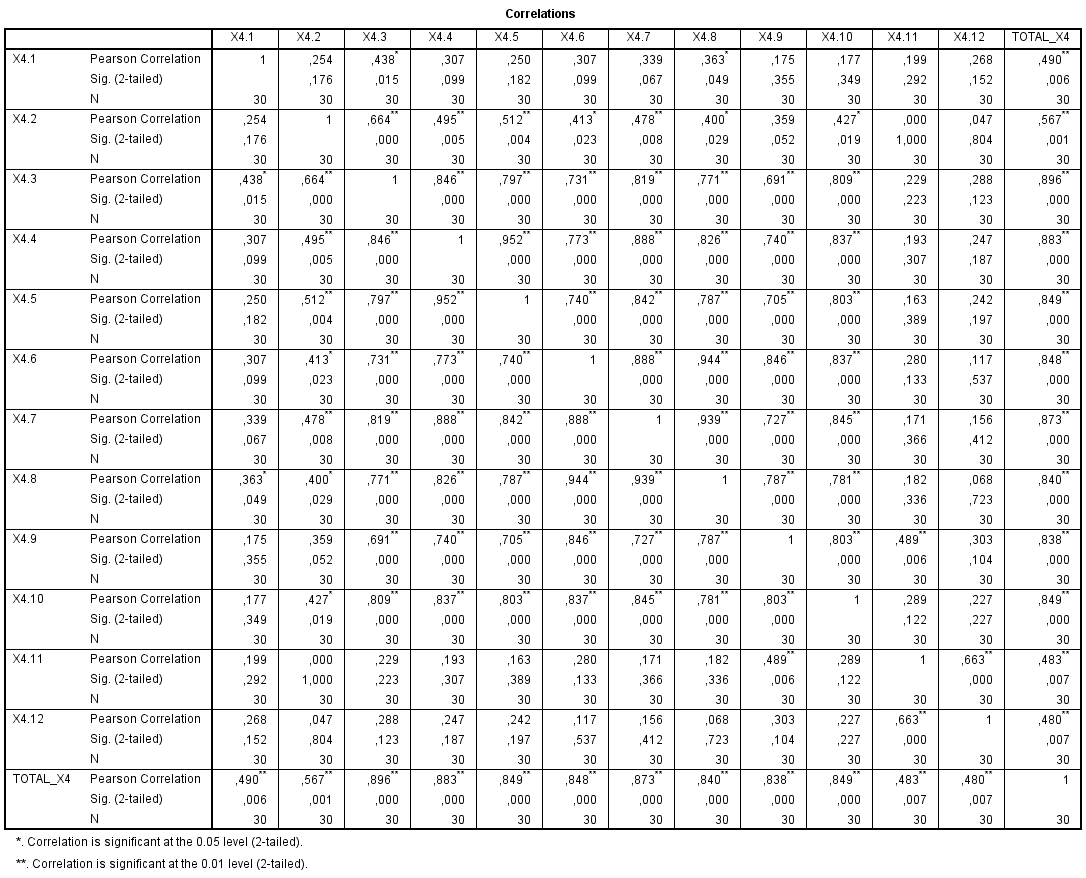 Lampiran 4 Uji ReliabilitasVariabel Kinerja ( Y )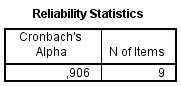 Variabel Kerjasama Tim ( X1 )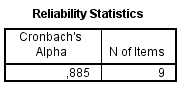 Variabel Kompetensi Kerja ( X2 )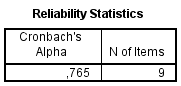 Variabel Disiplin Kerja ( X3 )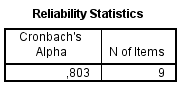 Variabel Pelayanan ( X4 )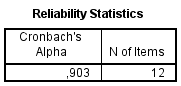 Lampiran 5 Uji Asumsi KlasikUji Normalitas ( Kolmogorov Smirnov )Uji MultikolonearitasUji Heterokedastisitas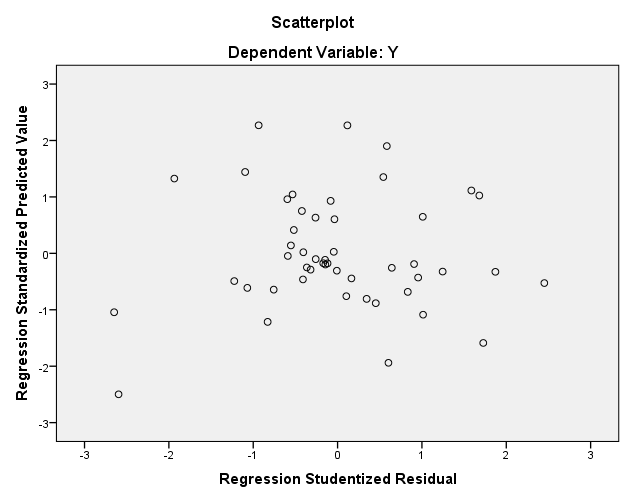 Uji  AutokorelasiLampiran 6 Uji MSIVariabel Kinerja ( Y )Variabel Kerjasama Tim ( X1 )Variabel Kompetensi Kerja ( X2 )Variabel Disiplin Kerja ( X3 )Variabel Pelayanan ( X4 )Lampiran 7 Analisis Regresi Linier Berganda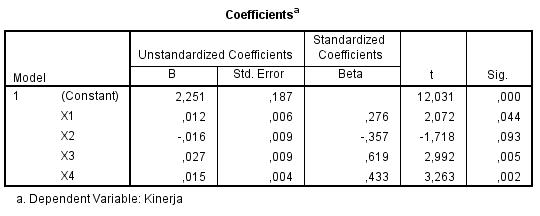 Lampiran 8 Uji HipotesisUji t ( Uji Parsial )Uji  F ( Uji Simultan )Lampiran 9 Uji Koefisien Determinasi ( R2 )NoPernyataan SSSSSSNNTSTSSTSKualitas KerjaKualitas KerjaKualitas KerjaKualitas KerjaKualitas KerjaKualitas KerjaKualitas KerjaKualitas KerjaKualitas KerjaKualitas Kerja1Mampu mengerjakan pekerjaan dengan baik, teliti dan penuh perhitungan2Selalu menyelesaikan pekerjaan tepat waktu3Dapat menyelesaikan pekerjaan dengan rapiKuantitas Kerja1Selalu berusaha untuk menyelesaikan tugas dengan rasa penuh tanggung jawab untuk mencapai hasil yang maksimal 2Selalu berusaha mencapai target kerja yang ditetapkan puskesmasInisitaif 1Memiliki kemauan dalam diri untuk mendapatkan hasil yang diinginkan2Memiliki kemandirian dalam mengerjakan pekerjaan Kerjasama 1Selalu mendiskusikan pada rekan kerja maupun pimpinan terhadap hasil yang akan dicapai2Sudah bekerjasama dengan rekan kerja saat menjalankan tugasNoPernyataanJawabanJawabanJawabanJawabanJawabanNoPernyataanSSSNTSSTSKerjasama 1Pekerjaan diselesaikan secara tanggung jawab dan dilakukan secara bersama-sama2Apakah saya sudah memiliki hubungan dan berkomunikasi dengan baik dengan semua rekan kerja anda di puskesmas baik diluar maupun didalam lingkungan kerja3Apakah saya sudah mempunyai keinginan untuk tumbuh dan berpengaruh terhadap timKepercayaan 1Setiap karyawan sudah bekerja dengan saling jujur dan percaya bersama anggota tim lainnya2Apabila terdapat kesulitan dalam proses kerja maka setiap karyawan melakukan kerja sama untuk membantu pekerjaan3Antar karyawan saling berinteraksi dan terbuka informasi mengenai kerja sama untuk mencapai tujuan bersamaKekompakan 1Tugas yang diberikan memiliki ketergantungan dengan tugas yang lain untuk dikerjakan bersama-sama2Setiap karyawan saling memberikan kontribusi baik tenaga dan pikiran dalam bekerja3Apakah pegawai sudah memiliki komitmen yang tinggi terhadap organisasiNoPernyataanJawabanJawabanJawabanJawabanJawabanNoPernyataanSSSNTSSTSPengetahuan 1Mengetahui tindakan medis terbaru2Memahami prosedur pelayanan kesehatan3Sudah melaksanakan pelayanan kesehatan sesuai dengan peraturanKeahlian/Ketrampilan 1Memiliki keahlian dalam memberikan pelayanan2Sudah memberikan informasi yang tepat kepada pasien3Sudah meningkatkan prestasi kemampuan dengan baik4Mampu berpikir seacara analisisSikap 1Memiliki kesopanan dan keramahan sesama pegawai ataupun kepada pasien2Sudah menanggapi keluhan dengan baikNoPernyataanJawabanJawabanJawabanJawabanJawabanNoPernyataanSSSNTSSTSTaat Terhadap Aturan Waktu1Selalu mengedepankan jam masuk kerja tepat pada waktunya2Selalu mengedepankan jam pulang kerja tepat pada waktunyaTaat Terhadap Peraturan Perusahaan1Sudah mematuhi semua aturan yang ditetapkan organisasiTaat Terhadap Aturan Perilaku Dalam Pekerjaan1Sudah menggunakan seragam kerja sesuai dengan ketentuan2Selalu mengedepankan tanggung jawab dalam menyelesaikan pekerjaan Taat Terhadap Peraturan Lainnya1Selalu disiplin dalam menyelesaikan pekerjaan2Sudah mematuhi tata tertib yang berlaku di puskesmas3Saya tidak memperdulikan tata tertib organisasi jika saya memiliki kepentingan yang lebih urgent4Sudah menggunakan jam kerja sesuai dengan peraturanNoPernyataanJawabanJawabanJawabanJawabanJawabanNoPernyataanSSSNTSSTSTangible ( Bukti Langsung)1Ruang kerja di puskesmas sudah cukup nyaman2Peralatan medis yang digunakan tertata rapi dan terjamin kebersihannyaReliability (Kehandalan)1Apakah sudah melayani pasien sesuai dengan prosedur yang diberikan2Mampu merespon keluhan pasien dengan cukup baik3Mampu menghadapi kritik dan saran pasienResponsiveness (Daya Tanggap)1Sudah menjalankan pekerjaan sesuai dengan tugas dan tanggung jawabnya2Sudah memberikan perhatian dengan baik kepada pasienAssurance (Jaminan)1Sudah melaksanakn pekerjaan sesuai dengan keahliannya2Mampu menyesuaikan diri dengan kondisi pasien pada saat melakukan pelayanan3Selalu bersikap ramah dan menerapkan 3S (Senyum, Sapa, Salam) kepada pasien pada saat melakukan pelayananEmphaty (Empati)1Melakukan kunjungan pasien untuk melihat perkembangan kesembuhannya2Terdapat pegawai yang belum melayani pasien dengan baikKinerja ( Y )Kinerja ( Y )Kinerja ( Y )Kinerja ( Y )Kinerja ( Y )Kinerja ( Y )Kinerja ( Y )Kinerja ( Y )Kinerja ( Y )Kinerja ( Y )Kinerja ( Y )NoY1Y2Y3Y4Y5Y6Y7Y8Y9∑1444444555392443444545373444444444364555544444405444444444366434444444357444444444368333555455389444444444361044444444436114444444443612555555555451322222222218144444444553815555555555451644444444436174334444443418433455545381933333333327205555544444121444444444362253454445539233454443543624544444444372534455445539264245555443827444445455392842444224430294545443343630424442244303144454444437324555444443933544344443353443444444435354334443343236555545355423743444533434384444444343539555545544424043444444435414444355433642445555555434355555555545444554455554245444454454384655555555545474444444443648333333222244944433333330KERJASAMA TIM ( X1 )KERJASAMA TIM ( X1 )KERJASAMA TIM ( X1 )KERJASAMA TIM ( X1 )KERJASAMA TIM ( X1 )KERJASAMA TIM ( X1 )KERJASAMA TIM ( X1 )KERJASAMA TIM ( X1 )KERJASAMA TIM ( X1 )KERJASAMA TIM ( X1 )KERJASAMA TIM ( X1 )NoX1.1X1.2X1.3X1.4X1.5X1.6X1.7X1.8X1.9∑1554445555422454544554403444444444364444444444365444444444366443444443347444444444368555555554449444444344351054433443333114444444443612555555555451333434434432144343445443515555555555451644444444436174444434333318554555445421933333333327204433444433321444444444362254443444436234345553433624543444443352555455535542264455554323727545454545412844334444434295544454433830443344444343144444444436324432444443333444444432333443344444333353342235432936555555555453743434444333384344444543639544345444374044444434334414444444443642555455554434354444445539445555555554545555555244404655445545542473344442433148444444444364945523324432KOMEPETENSI KERJA ( X2 )KOMEPETENSI KERJA ( X2 )KOMEPETENSI KERJA ( X2 )KOMEPETENSI KERJA ( X2 )KOMEPETENSI KERJA ( X2 )KOMEPETENSI KERJA ( X2 )KOMEPETENSI KERJA ( X2 )KOMEPETENSI KERJA ( X2 )KOMEPETENSI KERJA ( X2 )KOMEPETENSI KERJA ( X2 )KOMEPETENSI KERJA ( X2 )NoX2.1X2.2X2.3X2.4X2.5X2.6X2.7X2.8X2.9∑1443533444342355533335353333433344304345544333345334333333286333333333277334333454328443333333299445433455371022322212117113455543533712445334433331333445435435143453333353215444553333341644453333332173554434353618344344353331934444435536205454444443821544543444372245333545537235455434453924344333445332534534333331263434455453727344553433342855454333537293544434443530354543333333144555334538325444444533733333333434293444455344538353334555543736343455455383734454354436383333443332939443453434344034334344432414434333333042334543444344344433353433443332223222245322221223194634443445536473454435443648222212333204932212211317DISIPLIN KERJA ( X3 )DISIPLIN KERJA ( X3 )DISIPLIN KERJA ( X3 )DISIPLIN KERJA ( X3 )DISIPLIN KERJA ( X3 )DISIPLIN KERJA ( X3 )DISIPLIN KERJA ( X3 )DISIPLIN KERJA ( X3 )DISIPLIN KERJA ( X3 )DISIPLIN KERJA ( X3 )DISIPLIN KERJA ( X3 )NoX3.1X3.2X3.3X3.4X3.5X3.6X3.7X3.8X3.9∑1434435554372334343444323553433334334433545554385545333334336533333433307445533354368444333333309344554554391021222223218114453544553912533335455361332333333326145333434553515444444455381633444433533173555443443718334343555351945543555541205453455554121334344344322255533555440234454535554024334344344322555333333331264544454554027533355555392833434545536294554333553730545335334353155335355539324455533553933533333333293433344533432353334555453736454335555393753334434433385333433443239433343344314045434533334415333443433242333344344314355433333332443332222332345333222223224633333354532473334555453748332222233224922222322219PELAYANAN ( X4 )PELAYANAN ( X4 )PELAYANAN ( X4 )PELAYANAN ( X4 )PELAYANAN ( X4 )PELAYANAN ( X4 )PELAYANAN ( X4 )PELAYANAN ( X4 )PELAYANAN ( X4 )PELAYANAN ( X4 )PELAYANAN ( X4 )PELAYANAN ( X4 )PELAYANAN ( X4 )PELAYANAN ( X4 )NoX4.1X4.2X4.3X4.4X4.5X4.6X4.7X4.8X4.9X4.10X4.11X4.12∑1445554445555552344445445554513444444444443474355555555543555444444444442466244444444433447334444444444468444444444444489344554444433471033444444444446114444444444444812555555555555601332333333334336143444444444434615355555555532531644444444444246174344444444444718434445455442481933333333333336204344344444434521444444444444482223344444444242232344444445324324444444443433452554555555453253264245555555445327334444444443452844444444443346294455555555555830444444444422443134444444444447324444444444434733225444444445463444445545455453352344344343434136455555555555593734444444453346383444455444324639233344455444454044444455553350414443555443434842555555555551564355555554455558444444444555535145344444444532454645455555555255475344444444434748344444444433454944444455553249One-Sample Kolmogorov-Smirnov TestOne-Sample Kolmogorov-Smirnov TestOne-Sample Kolmogorov-Smirnov TestUnstandardized ResidualNN49Normal Parametersa,bMean,0000000Normal Parametersa,bStd. Deviation3,76467621Most Extreme DifferencesAbsolute,095Most Extreme DifferencesPositive,095Most Extreme DifferencesNegative-,091Test StatisticTest Statistic,095Asymp. Sig. (2-tailed)Asymp. Sig. (2-tailed),200c,da. Test distribution is Normal.a. Test distribution is Normal.a. Test distribution is Normal.b. Calculated from data.b. Calculated from data.b. Calculated from data.c. Lilliefors Significance Correction.c. Lilliefors Significance Correction.c. Lilliefors Significance Correction.d. This is a lower bound of the true significance.d. This is a lower bound of the true significance.d. This is a lower bound of the true significance.CoefficientsaCoefficientsaCoefficientsaCoefficientsaCoefficientsaCoefficientsaCoefficientsaModelModelUnstandardized CoefficientsUnstandardized CoefficientsStandardized CoefficientstSig.Collinearity StatisticsCollinearity StatisticsModelModelBStd. ErrorBetatSig.ToleranceVIF1(Constant)2,251,18712,031,0001X1,012,006,2762,072,044,5811,7211X2-,016,009-,357-1,718,093,2374,2141X3,027,009,6192,992,005,2404,1671X4,015,004,4333,263,002,5831,715a. Dependent Variable: Kinerjaa. Dependent Variable: Kinerjaa. Dependent Variable: Kinerjaa. Dependent Variable: Kinerjaa. Dependent Variable: Kinerjaa. Dependent Variable: Kinerjaa. Dependent Variable: KinerjaModel SummarybModel SummarybModel SummarybModel SummarybModel SummarybModel SummarybModelRR SquareAdjusted R SquareStd. Error of the EstimateDurbin-Watson1,740a,548,507,175601,855a. Predictors: (Constant), X4, X3, X1, X2a. Predictors: (Constant), X4, X3, X1, X2a. Predictors: (Constant), X4, X3, X1, X2a. Predictors: (Constant), X4, X3, X1, X2a. Predictors: (Constant), X4, X3, X1, X2a. Predictors: (Constant), X4, X3, X1, X2b. Dependent Variable: Kinerjab. Dependent Variable: Kinerjab. Dependent Variable: Kinerjab. Dependent Variable: Kinerjab. Dependent Variable: Kinerjab. Dependent Variable: KinerjaSuccesive IntervalSuccesive IntervalSuccesive IntervalSuccesive IntervalSuccesive IntervalSuccesive IntervalSuccesive IntervalSuccesive IntervalSuccesive IntervalSuccesive IntervalY1Y2Y3Y4Y5Y6Y7Y8Y9Y.TOTAL3,2662,9583,2993,0943,2332,7454,1334,2924,29231,3133,2662,9582,0333,0943,2332,7454,1332,9504,29228,7033,2662,9583,2993,0943,2332,7452,8212,9502,88727,2544,7484,1834,6974,5183,2332,7452,8212,9502,88732,7823,2662,9583,2993,0943,2332,7452,8212,9502,88727,2543,2661,9593,2993,0943,2332,7452,8212,9502,88726,2543,2662,9583,2993,0943,2332,7452,8212,9502,88727,2541,9081,9592,0334,5184,7484,1662,8214,2924,29230,7373,2662,9583,2993,0943,2332,7452,8212,9502,88727,2543,2662,9583,2993,0943,2332,7452,8212,9502,88727,2543,2662,9583,2993,0943,2332,7452,8212,9502,88727,2544,7484,1834,6974,5184,7484,1664,1334,2924,29239,7771,0001,0001,0001,0001,0001,0001,0001,0001,0009,0003,2662,9583,2993,0943,2332,7452,8214,2924,29230,0014,7484,1834,6974,5184,7484,1664,1334,2924,29239,7773,2662,9583,2993,0943,2332,7452,8212,9502,88727,2543,2661,9592,0333,0943,2332,7452,8212,9502,88724,9873,2661,9592,0333,0944,7484,1664,1332,9504,29230,6391,9081,9592,0331,8351,8351,6391,8091,8481,73416,5994,7484,1834,6974,5184,7482,7452,8212,9502,88734,2973,2662,9583,2993,0943,2332,7452,8212,9502,88727,2544,7481,9593,2994,5183,2332,7452,8214,2924,29231,9081,9082,9584,6973,0943,2332,7451,8094,2922,88727,6244,7482,9583,2993,0943,2332,7452,8212,9502,88728,7361,9082,9583,2994,5184,7482,7452,8214,2924,29231,5823,2661,0003,2994,5184,7484,1664,1332,9502,88730,9663,2662,9583,2993,0943,2334,1662,8214,2924,29231,4233,2661,0003,2993,0943,2331,0001,0002,9502,88721,7293,2664,1833,2994,5183,2332,7451,8091,8482,88727,7893,2661,0003,2993,0943,2331,0001,0002,9502,88721,7293,2662,9583,2994,5183,2332,7452,8212,9502,88728,6773,2664,1834,6974,5183,2332,7452,8212,9502,88731,3004,7482,9583,2991,8353,2332,7452,8212,9501,73426,3233,2661,9593,2993,0943,2332,7452,8212,9502,88726,2543,2661,9592,0333,0943,2332,7451,8091,8482,88722,8744,7484,1834,6974,5183,2334,1661,8094,2924,29235,9393,2661,9593,2993,0943,2334,1661,8091,8482,88725,5613,2662,9583,2993,0943,2332,7452,8211,8482,88726,1524,7484,1834,6974,5183,2334,1664,1332,9502,88735,5153,2661,9593,2993,0943,2332,7452,8212,9502,88726,2543,2662,9583,2993,0941,8354,1664,1332,9501,73427,4343,2662,9584,6974,5184,7484,1664,1334,2924,29237,0704,7484,1834,6974,5184,7484,1664,1334,2924,29239,7773,2664,1834,6973,0943,2334,1664,1334,2924,29235,3563,2662,9583,2993,0944,7482,7452,8214,2922,88730,1114,7484,1834,6974,5184,7484,1664,1334,2924,29239,7773,2662,9583,2993,0943,2332,7452,8212,9502,88727,2541,9081,9592,0331,8351,8351,6391,0001,0001,00014,2083,2662,9583,2991,8351,8351,6391,8091,8481,73420,223Succesive IntervalSuccesive IntervalSuccesive IntervalSuccesive IntervalSuccesive IntervalSuccesive IntervalSuccesive IntervalSuccesive IntervalSuccesive IntervalSuccesive IntervalX1.1X1.2X1.3X1.4X1.5X1.6X1.7X1.8X1.9X1 TOTAL3,8753,6362,4523,0043,1773,9954,3114,0294,53533,0142,4393,6362,4524,3113,1772,5234,3114,0293,28430,1622,4392,3072,4523,0043,1772,5232,9202,5373,28424,6432,4392,3072,4523,0043,1772,5232,9202,5373,28424,6432,4392,3072,4523,0043,1772,5232,9202,5373,28424,6432,4392,3071,0003,0043,1772,5232,9202,5372,15422,0612,4392,3072,4523,0043,1772,5232,9202,5373,28424,6433,8753,6363,8994,3114,6493,9954,3114,0293,28435,9882,4392,3072,4523,0043,1772,5231,7952,5373,28423,5183,8752,3072,4521,9241,8352,5232,9201,0002,15420,9892,4392,3072,4523,0043,1772,5232,9202,5373,28424,6433,8753,6363,8994,3114,6493,9954,3114,0294,53537,2391,0001,0002,4521,9243,1772,5231,7952,5373,28419,6912,4391,0002,4521,9243,1772,5234,3112,5373,28423,6473,8753,6363,8994,3114,6493,9954,3114,0294,53537,2392,4392,3072,4523,0043,1772,5232,9202,5373,28424,6432,4392,3072,4523,0043,1771,0002,9201,0002,15420,4533,8753,6362,4524,3114,6493,9952,9202,5374,53532,9091,0001,0001,0001,9241,8351,0001,7951,0002,15412,7082,4392,3071,0001,9243,1772,5232,9202,5372,15420,9812,4392,3072,4523,0043,1772,5232,9202,5373,28424,6433,8752,3072,4523,0041,8352,5232,9202,5373,28424,7362,4391,0002,4524,3114,6493,9951,7952,5372,15425,3323,8752,3071,0003,0043,1772,5232,9202,5372,15423,4963,8753,6362,4524,3114,6493,9951,7954,0294,53533,2762,4392,3073,8994,3114,6493,9952,9201,0001,00026,5203,8752,3073,8993,0044,6492,5234,3112,5374,53531,6392,4392,3071,0001,9243,1772,5232,9202,5373,28422,1113,8753,6362,4523,0043,1773,9952,9202,5372,15427,7502,4392,3071,0001,9243,1772,5232,9202,5373,28422,1112,4392,3072,4523,0043,1772,5232,9202,5373,28424,6432,4392,3071,0001,0003,1772,5232,9202,5373,28421,1872,4392,3072,4523,0043,1772,5232,9201,0001,00020,8222,4391,0001,0003,0043,1772,5232,9202,5372,15420,7541,0001,0002,4521,0001,0001,0004,3112,5372,15416,4543,8753,6363,8994,3114,6493,9954,3114,0294,53537,2392,4391,0002,4521,9243,1772,5232,9202,5372,15421,1262,4391,0002,4523,0043,1772,5232,9204,0293,28424,8283,8752,3072,4521,9243,1773,9952,9202,5373,28426,4702,4392,3072,4523,0043,1772,5231,7952,5372,15422,3882,4392,3072,4523,0043,1772,5232,9202,5373,28424,6433,8753,6363,8993,0044,6493,9954,3114,0293,28434,6823,8752,3072,4523,0043,1772,5232,9204,0294,53528,8213,8753,6363,8994,3114,6493,9954,3114,0294,53537,2393,8753,6363,8994,3114,6493,9951,0002,5373,28431,1853,8753,6362,4523,0044,6493,9952,9204,0294,53533,0941,0001,0002,4523,0043,1772,5231,0002,5372,15418,8472,4392,3072,4523,0043,1772,5232,9202,5373,28424,6432,4393,6363,8991,0001,8351,0001,0002,5373,28420,630Succesive IntervalSuccesive IntervalSuccesive IntervalSuccesive IntervalSuccesive IntervalSuccesive IntervalSuccesive IntervalSuccesive IntervalSuccesive IntervalSuccesive IntervalX2.1X2.2X2.3X2.4X2.5X2.6X2.7X2.8X2.9X2.TOTAL3,9273,0812,1424,5602,7863,1493,6873,7613,57230,6632,6864,5064,2604,5602,7863,1492,4982,8064,60331,8552,6861,9232,1423,5192,7863,1492,4983,7613,57226,0362,6863,0814,2604,5603,7674,3392,4982,8062,59530,5922,6861,9233,1382,6962,7863,1492,4982,8062,59524,2782,6861,9232,1422,6962,7863,1492,4982,8062,59523,2822,6861,9233,1382,6962,7863,1493,6874,7483,57228,3853,9273,0812,1422,6962,7863,1492,4982,8062,59525,6793,9273,0814,2603,5192,7863,1493,6874,7484,60333,7591,0001,0002,1421,8351,8351,8351,0001,7521,00013,3992,6863,0814,2604,5604,8604,3392,4984,7482,59533,6273,9273,0814,2602,6962,7864,3393,6872,8062,59530,1772,6861,9233,1383,5194,8604,3392,4984,7483,57231,2832,6863,0814,2602,6962,7863,1492,4982,8064,60328,5663,9273,0813,1384,5604,8603,1492,4982,8062,59530,6133,9273,0813,1384,5602,7863,1492,4982,8062,59528,5392,6864,5064,2603,5193,7673,1493,6872,8064,60332,9842,6863,0813,1382,6963,7674,3392,4984,7482,59529,5482,6863,0813,1383,5193,7674,3392,4984,7484,60332,3794,8923,0814,2603,5193,7674,3393,6873,7613,57234,8774,8923,0813,1384,5603,7673,1493,6873,7613,57233,6053,9274,5062,1422,6962,7865,2633,6874,7484,60334,3574,8923,0814,2604,5603,7673,1493,6873,7614,60335,7592,6863,0813,1382,6962,7863,1493,6873,7614,60329,5872,6863,0814,2602,6963,7673,1492,4982,8062,59527,5392,6863,0812,1423,5193,7675,2634,8923,7614,60333,7132,6863,0813,1384,5604,8603,1493,6872,8062,59530,5614,8924,5063,1384,5603,7673,1492,4982,8064,60333,9192,6864,5063,1383,5193,7673,1493,6873,7613,57231,7852,6864,5063,1384,5603,7673,1492,4982,8062,59529,7053,9273,0814,2604,5604,8603,1492,4983,7614,60334,6984,8923,0813,1383,5193,7674,3393,6874,7482,59533,7642,6861,9232,1422,6962,7863,1493,6872,8063,57225,4483,9273,0813,1384,5604,8603,1493,6873,7614,60334,7652,6861,9232,1423,5194,8605,2634,8924,7483,57233,6042,6863,0812,1423,5194,8605,2633,6874,7484,60334,5882,6863,0813,1384,5603,7673,1494,8923,7613,57232,6052,6861,9232,1422,6963,7674,3392,4982,8062,59525,4533,9273,0812,1423,5194,8603,1493,6872,8063,57230,7422,6863,0812,1422,6963,7673,1493,6873,7613,57228,5403,9273,0812,1423,5192,7863,1492,4982,8062,59526,5022,6861,9233,1384,5603,7673,1493,6873,7613,57230,2433,9273,0813,1382,6962,7863,1494,8922,8063,57230,0462,6861,9232,1421,8351,8351,8352,4981,7521,53518,0412,6861,0001,0001,8351,8351,0001,5091,7522,59515,2122,6863,0813,1383,5192,7864,3393,6874,7484,60332,5872,6863,0814,2603,5193,7673,1494,8923,7613,57232,6861,0001,0001,0001,8351,0001,8352,4982,8062,59515,5692,6861,0001,0001,0001,8351,8351,0001,0002,59513,951Succesive IntervalSuccesive IntervalSuccesive IntervalSuccesive IntervalSuccesive IntervalSuccesive IntervalSuccesive IntervalSuccesive IntervalSuccesive IntervalSuccesive IntervalX3.1X3.2X3.3X3.4X3.5X3.6X3.7X3.8X3.9X3.TOTAL3,2252,8813,3243,5582,1183,9953,9354,0982,98730,1222,2952,8813,3242,4263,1302,2423,0873,0682,98725,4404,2514,7482,3283,5582,1182,2422,2612,2262,98726,7193,2252,8812,3284,4913,1303,9953,9354,0982,98731,0704,2513,8694,3112,4262,1182,2422,2612,2262,98726,6914,2512,8812,3282,4262,1182,2423,0872,2262,07623,6363,2253,8694,3114,4912,1182,2422,2614,0982,98729,6013,2253,8693,3242,4262,1182,2422,2612,2262,07623,7682,2953,8693,3244,4914,2553,0843,9354,0982,98732,3381,0001,0001,0001,0001,0001,0001,0002,2261,00010,2263,2253,8694,3112,4264,2553,0843,0874,0984,13432,4894,2512,8812,3282,4262,1183,9953,0874,0984,13429,3182,2951,6552,3282,4262,1182,2422,2612,2262,07619,6284,2512,8812,3282,4263,1302,2423,0874,0984,13428,5773,2253,8693,3243,5583,1303,0843,0874,0984,13431,5092,2952,8813,3243,5583,1303,0842,2612,2264,13426,8942,2954,7484,3114,4913,1303,0842,2613,0682,98730,3742,2952,8813,3242,4263,1302,2423,9354,0984,13428,4653,2254,7484,3113,5582,1183,9953,9354,0984,13434,1224,2513,8694,3112,4263,1303,9953,9354,0984,13434,1492,2952,8813,3242,4263,1303,0842,2613,0682,98725,4564,2514,7484,3112,4262,1183,9953,9354,0982,98732,8683,2253,8694,3113,5584,2552,2423,9354,0984,13433,6272,2952,8813,3242,4263,1303,0842,2613,0682,98725,4564,2514,7482,3282,4262,1182,2422,2612,2262,07624,6763,2254,7483,3243,5583,1303,9953,0874,0984,13433,2994,2512,8812,3282,4264,2553,9953,9354,0984,13432,3042,2952,8813,3242,4263,1303,9953,0874,0984,13429,3703,2254,7484,3113,5582,1182,2422,2614,0984,13430,6944,2513,8694,3112,4262,1183,9952,2612,2262,98728,4444,2514,7482,3282,4264,2552,2423,9354,0984,13432,4173,2253,8694,3114,4914,2552,2422,2614,0984,13432,8854,2512,8812,3282,4262,1182,2422,2612,2262,07622,8102,2952,8812,3283,5583,1303,9952,2612,2262,98725,6622,2952,8812,3283,5584,2553,9953,9353,0684,13430,4513,2254,7483,3242,4262,1183,9953,9354,0984,13432,0034,2512,8812,3282,4263,1303,0842,2613,0682,98726,4164,2512,8812,3282,4263,1302,2422,2613,0682,98725,5743,2252,8812,3282,4263,1302,2422,2613,0682,98724,5483,2254,7483,3242,4263,1303,9952,2612,2262,07627,4114,2512,8812,3282,4263,1303,0842,2613,0682,07625,5062,2952,8812,3282,4263,1303,0842,2613,0682,98724,4604,2514,7483,3242,4262,1182,2422,2612,2262,07625,6722,2952,8812,3281,0001,0001,0001,0002,2262,07615,8072,2952,8812,3281,0001,0001,0001,0001,0002,07614,5812,2952,8812,3282,4262,1182,2423,9353,0684,13425,4282,2952,8812,3283,5584,2553,9953,9353,0684,13430,4512,2952,8811,0001,0001,0001,0001,0002,2262,07614,4791,0001,6551,0001,0001,0002,2421,0001,0001,00010,897Succesive IntervalSuccesive IntervalSuccesive IntervalSuccesive IntervalSuccesive IntervalSuccesive IntervalSuccesive IntervalSuccesive IntervalSuccesive IntervalSuccesive IntervalSuccesive IntervalSuccesive IntervalSuccesive IntervalX4.1X4.2X4.3X4.4X4.5X4.6X4.7X4.8X4.9X4.10X4.11X4.12X4.TOTAL3,1143,2044,2384,1334,0392,7432,7722,6134,1233,8374,8025,07144,6872,0383,2042,6642,6072,5504,2922,7722,6134,1233,8374,8024,15439,6563,1143,2042,6642,6072,5502,7432,7722,6132,6132,4123,5513,30734,1502,0384,5564,2384,1334,0394,2924,3364,1234,1233,8373,5513,30746,5713,1143,2042,6642,6072,5502,7432,7722,6132,6132,4123,5512,27633,1191,0003,2042,6642,6072,5502,7432,7722,6132,6132,4122,3583,30730,8422,0382,0382,6642,6072,5502,7432,7722,6132,6132,4123,5514,15432,7553,1143,2042,6642,6072,5502,7432,7722,6132,6132,4123,5514,15434,9972,0383,2042,6644,1334,0392,7432,7722,6132,6132,4122,3583,30734,8942,0382,0382,6642,6072,5502,7432,7722,6132,6132,4123,5514,15432,7553,1143,2042,6642,6072,5502,7432,7722,6132,6132,4123,5514,15434,9974,4024,5564,2384,1334,0394,2924,3364,1234,1233,8374,8025,07151,9512,0381,0001,0001,0001,0001,0001,0001,0001,0001,0003,5513,30717,8952,0383,2042,6642,6072,5502,7432,7722,6132,6132,4123,5513,30733,0732,0384,5564,2384,1334,0394,2924,3364,1234,1233,8372,3582,27644,3483,1143,2042,6642,6072,5502,7432,7722,6132,6132,4123,5512,27633,1193,1142,0382,6642,6072,5502,7432,7722,6132,6132,4123,5514,15433,8323,1142,0382,6642,6072,5504,2922,7724,1234,1232,4123,5512,27636,5222,0382,0381,0001,0001,0001,0001,0001,0001,0001,0002,3583,30717,7403,1142,0382,6642,6071,0002,7432,7722,6132,6132,4123,5513,30731,4333,1143,2042,6642,6072,5502,7432,7722,6132,6132,4123,5514,15434,9971,0002,0381,0002,6072,5502,7432,7722,6132,6132,4123,5512,27628,1761,0002,0382,6642,6072,5502,7432,7722,6132,6133,8372,3582,27630,0723,1143,2042,6642,6072,5502,7432,7722,6131,0002,4122,3583,30731,3434,4023,2044,2384,1334,0394,2924,3364,1232,6133,8372,3582,27643,8513,1141,0002,6644,1334,0394,2924,3364,1234,1233,8373,5514,15443,3652,0382,0382,6642,6072,5502,7432,7722,6132,6132,4123,5513,30731,9083,1143,2042,6642,6072,5502,7432,7722,6132,6132,4122,3583,30732,9563,1143,2044,2384,1334,0394,2924,3364,1234,1233,8374,8025,07149,3103,1143,2042,6642,6072,5502,7432,7722,6132,6132,4121,0002,27630,5682,0383,2042,6642,6072,5502,7432,7722,6132,6132,4123,5514,15433,9213,1143,2042,6642,6072,5502,7432,7722,6132,6132,4123,5513,30734,1501,0001,0004,2382,6072,5502,7432,7722,6132,6132,4123,5515,07133,1703,1143,2042,6642,6074,0394,2922,7724,1232,6133,8374,8024,15442,2201,0002,0382,6642,6071,0002,7432,7721,0002,6131,0003,5513,30726,2943,1144,5564,2384,1334,0394,2924,3364,1234,1233,8374,8025,07150,6622,0383,2042,6642,6072,5502,7432,7722,6132,6133,8372,3583,30733,3052,0383,2042,6642,6072,5504,2924,3362,6132,6132,4122,3582,27633,9631,0002,0381,0001,0002,5502,7432,7724,1234,1232,4123,5514,15431,4663,1143,2042,6642,6072,5502,7434,3364,1234,1233,8372,3583,30738,9653,1143,2042,6641,0004,0394,2924,3362,6132,6131,0003,5513,30735,7334,4024,5564,2384,1334,0394,2924,3364,1234,1233,8374,8021,00047,8804,4024,5564,2384,1334,0394,2924,3362,6132,6133,8374,8025,07148,9323,1143,2042,6642,6072,5502,7432,7724,1234,1233,8374,8023,30739,8442,0383,2042,6642,6072,5502,7432,7722,6132,6133,8372,3582,27632,2753,1144,5562,6644,1334,0394,2924,3364,1234,1233,8374,8022,27646,2944,4022,0382,6642,6072,5502,7432,7722,6132,6132,4123,5513,30734,2722,0383,2042,6642,6072,5502,7432,7722,6132,6132,4122,3583,30731,8803,1143,2042,6642,6072,5502,7434,3364,1234,1233,8372,3582,27637,934ANOVAaANOVAaANOVAaANOVAaANOVAaANOVAaANOVAaModelModelSum of SquaresDfMean SquareFSig.1Regression1053,8174263,45417,040,000b1Residual680,2944415,4611Total1734,11148a. Dependent Variable: Kinerjaa. Dependent Variable: Kinerjaa. Dependent Variable: Kinerjaa. Dependent Variable: Kinerjaa. Dependent Variable: Kinerjaa. Dependent Variable: Kinerjaa. Dependent Variable: Kinerjab. Predictors: (Constant), X4, X3, X1, X2b. Predictors: (Constant), X4, X3, X1, X2b. Predictors: (Constant), X4, X3, X1, X2b. Predictors: (Constant), X4, X3, X1, X2b. Predictors: (Constant), X4, X3, X1, X2b. Predictors: (Constant), X4, X3, X1, X2b. Predictors: (Constant), X4, X3, X1, X2Model SummarybModel SummarybModel SummarybModel SummarybModel SummarybModel SummarybModelRR SquareAdjusted R SquareStd. Error of the Estimate1,740a,548,507,17560a. Predictors: (Constant), X4, X3, X1, X2a. Predictors: (Constant), X4, X3, X1, X2a. Predictors: (Constant), X4, X3, X1, X2a. Predictors: (Constant), X4, X3, X1, X2a. Predictors: (Constant), X4, X3, X1, X2a. Predictors: (Constant), X4, X3, X1, X2b. Dependent Variable: Kinerjab. Dependent Variable: Kinerjab. Dependent Variable: Kinerjab. Dependent Variable: Kinerjab. Dependent Variable: Kinerjab. Dependent Variable: Kinerja